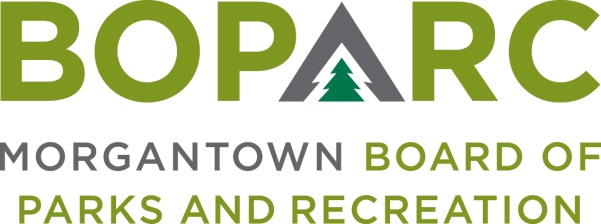 Wednesday, October 13, 2021 			Time:  3:00PM			Location:  Marilla Center											799 East Brockway Ave. 						AGENDAOPENING MATTERSCall To OrderEstablish QuorumMinutes of September 8, 2021 MeetingCORRESPONDENCE – Review of any pertinent correspondence since last meetingORAL COMMUNICATIONSPublic Comment – Public Comment is intended to provide BOPARC an opportunity to receive information regarding items on the Agenda or other items of interest.  Each comment is limited to three minutes.  If there is multi-person interest in one subject, a single representative must be appointed to speak.  There will be no official action taken on Public Comment (except in instances where the subject of interest is already an Action Item on the Agenda).Presentation – Mills Group with Ice Arena Project Updated Design ModelFINANCIAL REPORTSEXECUTIVE DIRECTOR’S REPORTOLD BUSINESSNEW BUSINESSConceptual Analysis & Design Services for Marilla Skate Park and Bicycle PlaygroundIce Arena Updated Design ModelResolution for Personnel Policy UpdatesResolution for Updates to BOPARC Signature AuthorityGENERAL BOARD COMMENTSADJOURNMENT*Please note – The City of Morgantown has instituted a mask mandate to attend City meetings.  As BOPARC meetings are public meetings under the umbrella of inclusion as a City board or commission, masks will be required until further notice.  As per the mandate, reasonable accommodations for anyone with a condition or disability that precludes them from wearing an adequate face covering can be arranged by contacting the City Clerk’s office at 304-284-7439.  